ПАВЛОГРАДСЬКА МІСЬКА РАДАВИКОНАВЧИЙ КОМІТЕТР І Ш Е Н Н Я27.03.2024                               м. Павлоград                                         № 413/0/3-24Про надання дозволу на  встановлення  дорожніх знаків	Згідно з пп.1, п. а, ч.1 ст.31, ч.1, 2 ст.52, ч.6 ст.59 Закону України 
„Про місцеве самоврядування в Україні”, на виконання “Програми реформування і розвитку житлово-комунального господарства та об’єктів благоустрою міста Павлоград  на 2020-2024 роки”, затвердженої рішенням сесії Павлоградської міської ради від 17.09.2019 р. № 1825 - 54 /VII, з метою підвищення безпеки дорожнього руху, виконавчий комітет Павлоградської міської радиВ И Р І Ш И В:1.Надати  дозвіл на  встановлення  дорожніх  знаків :- 3.21 «В’їзд заборонено» на вул. Незалежності (біля будівлі                                                 вул. Незалежності, 156);-  5.32.1  «Тупик» в районі будівлі вул. Центральна, 61.	2.Комунальному підприємству „Павлоград-Світло” (Сінюков)  встановити  дорожні знаки згідно з ДСТУ 4100-2021 „Безпека дорожнього руху. Знаки дорожні. Загальні технічні умови. Правила застосування”.3.Координацію роботи щодо виконання даного рішення покласти на начальника управління комунального господарства та будівництва 
Завгороднього А.Ю., контроль - на першого заступника міського голови 
Радіонова О.М.Секретар міської ради							Сергій ОСТРЕНКО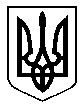 